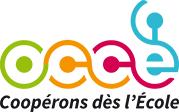 	OFFICE CENTRAL DE LA COOPERATION A L'ÉCOLE 	ASSOCIATION RECONNUE D'UTILITE PUBLIQUE 	101 bis, rue du Ranelagh - 75016 PARIS 	 01 44 14 93 30 - Fax : 01 45 27 49 83 	E-Mail : federation@occe.coop – Site web : www.occe.coop  	 C.C.P. PARIS 1323 24 L - SIRET 775 689 078 00019 - NACE 9499Z Modèle de demande d’ouverture temporaire d’un débit de boissons (À adresser à la Mairie)  	À …………………., le ………..202… Objet : Demande d’autorisation d’ouverture temporaire de débit de boissons Monsieur (ou Madame) le Maire,Je soussigné ………………………….………. (nom, prénom), mandataire de la coopérative scolaire OCCE de …………………………………………….., ai l’honneur de solliciter l’autorisation d’ouvrir un débit de boissons temporaire de……….. (1ère et/ou 2ème catégorie), conformément à l’article L. 3334-2 du Code de la Santé publique. La manifestation aura lieu à ……………………..……. (lieu), du ……....….. (date de début de la manifestation) à …… heures, au ……………. (date de fin de la manifestation) à …… heures, à l’occasion de ……………………..…  (indiquer le motif de la manifestation). Souhaitant que notre demande trouve un écho favorable, je vous prie d’agréer, Monsieur (ou Madame) le Maire, l’assurance de ma considération distinguée.                                                                                    Signature du mandataireAssociation Départementale OCCE de Corse du SudÉcole Saint Jean II2 Avenue Président Kennedy	20090 AJACCIO	04 95 22 28 79 | ad2a@occe.coop HÔTEL DE VILLE DE………………………………….  	Mme ou M. le Maire  	Adresse 